Лист контроляФамилия, имя ____________________________________________________  Класс ______________I этап. Проверка домашнего заданияII этап. Введение новых знаний.  Опыт №2. «Растворение мела» (Взаимодействие карбоната кальция с раствором соляной кислоты)«К белому кристаллическому веществу (мелу) добавили кислоту, при этом наблюдается бурное выделение ___________ . Вывод. Признак превращения – выделение _________. Значит это ________________ явление»Опыт №3. «Взаимодействие растворов» (сульфата меди, гидроксида натрия и соляной кислоты)«К раствору ___________ цвета добавили ____________раствор. Выпал ___________  _____________ цвета. При дальнейшем добавлении __________ раствора, осадок _________________ . Вывод. Признак превращения – выпадение и растворение ____________ . Значит это  _________________________ явление»Опыт №4. «Появление запаха» (взаимодействие хлорида аммония и щелочи при нагревании)«К белому кристаллическому веществу добавили щелочи и подогрели. В результате появился резкий ____________. Вывод. Признак превращения – появление ____________. Значит это - ________________ явление»III этап. Практическая работа Оценка:_________IV этап. Контроль усвоения нового материала1. Установите соответствие (соедините цифру и букву)Явления: 1). Растворение соли в воде; 2). Плавление свинца; 3). Загнивание белка; 4). Почернение серебряной ложки.       Название явления: а). Физическое явление; б)  Химическое явление2.  Укажите признаки следующих химических реакций Оценка:_____РЕФЛЕКСИВНАЯ МИШЕНЬ                 Интерес                                                                           Понимание материала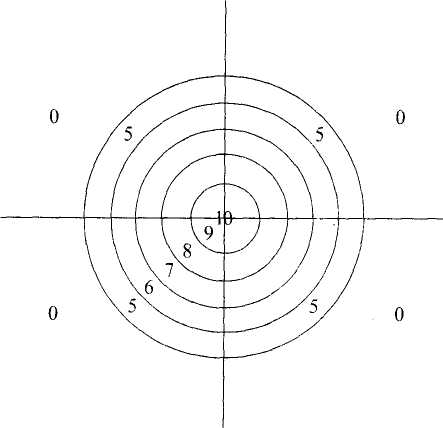                   Настроение                                                       Увлеченность Думайте, чувствуйте, любите, фантазируйте, анализируйте, исследуйте, философствуйте – живите!!!Явление 123456оценкафизическоехимическоеЧто делали?Что наблюдали?Признак хим. реакции(0-1 балл)Соблюдение правил ТБ(0-1 балл)1. Добавьте к пищевой соде раствор уксусной кислоты2. Зажгите парафиновую свечу1234баллыНазвание химической реакцииПризнак реакции баллы1. Прокисание молока2. Горение спирта3. Разложение сахара4. Образование накипи в чайнике5. Открывание бутылки с газированной водой